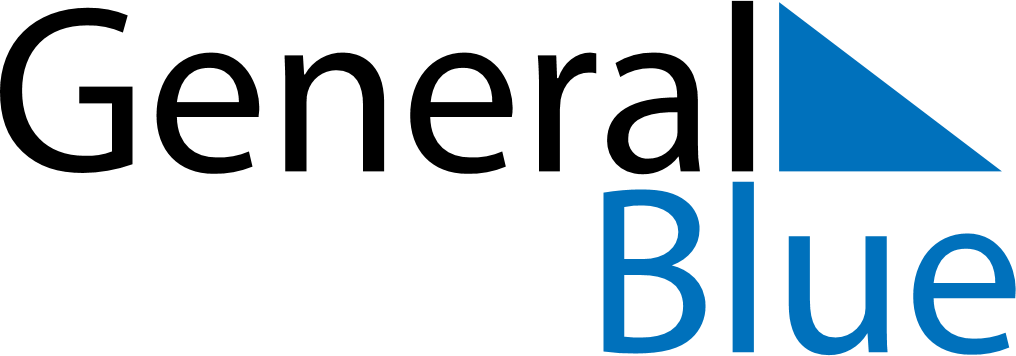 June 2024June 2024June 2024June 2024June 2024June 2024June 2024Granada, Meta, ColombiaGranada, Meta, ColombiaGranada, Meta, ColombiaGranada, Meta, ColombiaGranada, Meta, ColombiaGranada, Meta, ColombiaGranada, Meta, ColombiaSundayMondayMondayTuesdayWednesdayThursdayFridaySaturday1Sunrise: 5:43 AMSunset: 6:02 PMDaylight: 12 hours and 18 minutes.23345678Sunrise: 5:43 AMSunset: 6:02 PMDaylight: 12 hours and 18 minutes.Sunrise: 5:43 AMSunset: 6:02 PMDaylight: 12 hours and 18 minutes.Sunrise: 5:43 AMSunset: 6:02 PMDaylight: 12 hours and 18 minutes.Sunrise: 5:43 AMSunset: 6:02 PMDaylight: 12 hours and 18 minutes.Sunrise: 5:43 AMSunset: 6:02 PMDaylight: 12 hours and 19 minutes.Sunrise: 5:43 AMSunset: 6:03 PMDaylight: 12 hours and 19 minutes.Sunrise: 5:44 AMSunset: 6:03 PMDaylight: 12 hours and 19 minutes.Sunrise: 5:44 AMSunset: 6:03 PMDaylight: 12 hours and 19 minutes.910101112131415Sunrise: 5:44 AMSunset: 6:03 PMDaylight: 12 hours and 19 minutes.Sunrise: 5:44 AMSunset: 6:03 PMDaylight: 12 hours and 19 minutes.Sunrise: 5:44 AMSunset: 6:03 PMDaylight: 12 hours and 19 minutes.Sunrise: 5:44 AMSunset: 6:04 PMDaylight: 12 hours and 19 minutes.Sunrise: 5:44 AMSunset: 6:04 PMDaylight: 12 hours and 19 minutes.Sunrise: 5:45 AMSunset: 6:04 PMDaylight: 12 hours and 19 minutes.Sunrise: 5:45 AMSunset: 6:04 PMDaylight: 12 hours and 19 minutes.Sunrise: 5:45 AMSunset: 6:05 PMDaylight: 12 hours and 19 minutes.1617171819202122Sunrise: 5:45 AMSunset: 6:05 PMDaylight: 12 hours and 19 minutes.Sunrise: 5:45 AMSunset: 6:05 PMDaylight: 12 hours and 19 minutes.Sunrise: 5:45 AMSunset: 6:05 PMDaylight: 12 hours and 19 minutes.Sunrise: 5:46 AMSunset: 6:05 PMDaylight: 12 hours and 19 minutes.Sunrise: 5:46 AMSunset: 6:06 PMDaylight: 12 hours and 19 minutes.Sunrise: 5:46 AMSunset: 6:06 PMDaylight: 12 hours and 19 minutes.Sunrise: 5:46 AMSunset: 6:06 PMDaylight: 12 hours and 19 minutes.Sunrise: 5:47 AMSunset: 6:06 PMDaylight: 12 hours and 19 minutes.2324242526272829Sunrise: 5:47 AMSunset: 6:06 PMDaylight: 12 hours and 19 minutes.Sunrise: 5:47 AMSunset: 6:07 PMDaylight: 12 hours and 19 minutes.Sunrise: 5:47 AMSunset: 6:07 PMDaylight: 12 hours and 19 minutes.Sunrise: 5:47 AMSunset: 6:07 PMDaylight: 12 hours and 19 minutes.Sunrise: 5:47 AMSunset: 6:07 PMDaylight: 12 hours and 19 minutes.Sunrise: 5:48 AMSunset: 6:07 PMDaylight: 12 hours and 19 minutes.Sunrise: 5:48 AMSunset: 6:07 PMDaylight: 12 hours and 19 minutes.Sunrise: 5:48 AMSunset: 6:08 PMDaylight: 12 hours and 19 minutes.30Sunrise: 5:48 AMSunset: 6:08 PMDaylight: 12 hours and 19 minutes.